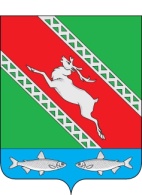 РОССИЙСКАЯ ФЕДЕРАЦИЯИРКУТСКАЯ ОБЛАСТЬАдминистрациямуниципального образования «Катангский район»П О С Т А  Н О В Л Е Н И Е  от 29.08.2018 г.с. Ербогачен                            № 203-пО начале отопительного сезона 2018 – 2019г.г.на территории МО «Катангский район»	В целях своевременного и качественного предоставления коммунальных услуг потребителям тепла Катангского района, в связи с понижением среднесуточных температур, руководствуясь Федеральным законом от 06.10.2003 г. № 131-ФЗ «Об общих принципах организации местного самоуправления в Российской Федерации», ст.48 Устава МО «Катангский район», администрация муниципального образования П О С Т А Н О В Л Я Е Т:1. Руководителям муниципальных предприятий и учреждений МО «Катангский район», имеющим на балансе теплоисточники,начать отопительный сезон с 01 сентября 2018 года.2. Ответственность за исполнение настоящего постановления возложить на руководителей предприятий и учреждений, балансодержателей теплоисточников.3.   Контроль за исполнением настоящего постановления возложить на заместителя главы администрации МО «Катангский район» С.Ю. Гаврин.4.  Настоящее постановление опубликовать в муниципальном вестнике МО «Катангский район».Мэр МО «Катангский район»                  						С.Ю. ЧонскийСписок рассылки:-в дело-Финансовое управление- ОАКССогласовано:Начальник юридического отделаадминистрации МО «Катангский район»  					А.О.БашмаковА.Н. Муллер8 (395-60) 21-4-41